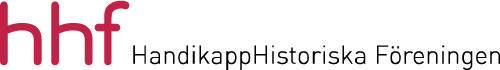 Verksamhetsberättelse2023Styrelsen för Handikapphistoriska Föreningen lämnar härmed följande verksamhetsberättelse för 2023 års verksamhet.2023, året då det känns som en omstart Under detta år har det mesta återgått till det normala samtidigt som pandemin har givit oss lite nya sätt att arbeta. En viktig händelse för oss i HHF är att vi under året avslutat vårt Arvfondsprojekt ”inget om oss utan oss”.Styrelsen har haft sina möten fysiskt, och ibland kompletterat digitalt, i DHR:s kanslilokaler. Årsmötet och seminariet hölls också fysiskt och digitalt i SRF Stockholm – Gotlands lokaler i Stockholm. Vi har detta år kunnat genomföra ett acceptabelt verksamhetsår. MedlemmarAntalet medlemmar i föreningen 31/12 2022 var medlemsantalet 200 varav 164 enskilda medlemmar och 36 organisationer/institutioner och 31/12 2023 var medlemstalet 191 varav 158 enskilda medlemmar och 33 organisationer/institutioner. Vi har även detta år haft en god betalningsvilja. Hedersmedlemmar i föreningen är Ingvar Edin, tidigare styrelseledamot, och Claes G Olsson, tidigare vice ordförande och en av grundarna till HHF. Styrelsen har inte för avsikt att framöver använda hedersmedlemskapet.StyrelsenFöreningens styrelse har sedan årsmötet i april 2023 bestått av Jan-Peter Strömgren, Stockholm, ordförande, Diana Chafik, Stockholm, vice ordförande, Erling Södergren, Huddinge, kassör, Karin Månsson, Stockholm, sekreterare. Övriga ledamöter: Susanne Berg, Stockholm, Beatrice Christensen Sköld, Stockholm, Christer Degsell, Stockholm, Lars Lindberg, Stockholm, Guy Lööv, Haninge, Judith Timoney, Stockholm och Anna Wallsten, Stockholm.RevisorerRevisorer har under året varit Emil Erdtman, Stockholm och Roland Petersson, Stockholm.Revisorsersättare har varit Tommy Olsson, Reumatikerförbundet.ValberedningValberedning har under året varit Viviann Emanuelsson, Stockholm sammankallande samt Margareta Persson, Stockholm och Wenche Willumsen, Eskilstuna. SammanträdenStyrelsen har under året haft protokollförda sammanträden, inklusive konstituerande möte. Alla möten har hållits fysiskt men också erbjudits digitalt vid behov av det. Diana Chafik har fungerat som administratör för de digitala uppkopplingarna för dessa möten. Däremellan har kontakt i vissa frågor hållits inom olika arbetsgrupper.Seminarier och konferenserHandikapphistoriska föreningen hade planerat för två seminarier under året. Endast det i samband med årsmötet kunde genomföras. Det blev en slutredovisning av projektet ”Inget om oss utan oss” där projektledaren Maria Johansson redogjorde för arbetet.Höstseminariet har skjutits fram till början av mars 2024 och ska behandla Välfärd och välstånd samt ”Inget om oss utan oss”.Under våren hade vi ett möte med ett antal sakkunniga för att diskutera upplägget av ett eventuellt hjälpmedelsprojekt. Internationella frågorStyrelsens ledamöter försöker gemensamt bevaka den internationella delen av det handikapp-historiska fältet, till exempel intressanta workshops, konferenser och utställningar utanför Sveriges gränser. Information har vid behov lämnats på styrelsemöten och i bidrag till Medlemsbladet. Det vore en överdrift att säga att det internationella kontaktnätet är särskilt stort och aktivt men det finns.AdministrationStyrelsens sekreterare Karin Månsson har under året förberett sammanträden tillsammans med ordförande Jan-Peter Strömgren, samt ansvarat för protokollen. HHF:s arkivskåp där material förvaras, inför nästa överlämnade till Riksarkivet, finns precis som tidigare på DHR:s förbundskansli som ligger i Farsta, Stockholm. Beatrice Christensen Sköld ansvarar för arkivet tillsammans med Anna Wallsten.Som stöd vid medlemshanteringen används det medlemssystem som företaget Föreningssupport i Söderhamn erbjuder.HHF i sociala media HHF har en hemsida och finns också på Facebook. Under året har en grupp inom styrelsen fortsatt arbetat med att uppdatera och förnya dessa produkter. MedlemsbladetGenom Medlemsbladet, som är mycket uppskattat, har styrelsen möjlighet att sprida kunskap om den verksamhet som föreningen bedriver. Medlemsbladet har utkommit 4 gånger under året och har innehållit artiklar om intressanta och betydelsefulla händelser och personer inom funktions-hinderområdet samt inbjudan till och referat från föreningens seminarier och övriga aktiviteter. Där har också funnits tips och artiklar om nyutkomna böcker och forskningsrapporter samt olika nationella och internationella aktiviteter som berör föreningens verksamhetsområde.Beatrice Christensen Sköld, Diana Chafik och Anna Wallsten ansvarar för medlemsbladet. Utskick i svartskrift och Daisy har skötts av Beatrice Christensen Sköld och Anna Wallsten.Årsmötet 2023Årsmötet 2023 avhölls den 21 april. Fysiskt var vi i SRF Stockholm – Gotlands lokaler i Stockholm men man kunde också delta digitalt. I anslutning till årsmötet hölls också det ovan nämnda seminariet. Totalt 19 medlemmar var upptagna på årsmötets röstlängd. På seminariet deltog ca 20 personer.Externa engagemangMed Funktionsrätt Stockholm deltar vi i ett arvsfondsprojekt ”Våra röster ska höras”. Funktionsrätts projekt är ett treårigt demokratiprojekt avseende metod för att samla berättelser från enskilda personer med funktionsnedsättning.Även Västerbottens museum har fått arvsfondsmedel för ett projekt där de önskar vår medverkan. Projektet är dock fortfarande vilande.ProjektProjektet ”Inget om oss utan oss” som är vårt tvååriga Arvsfondsprojekt har under året avslutats med att bland annat en bok trycks upp och delats ut till olika intressenter. Projektet har förskjutits och därför fortsatt en bit in på hösten vilket påverkat andra insatser. Under våren genomfördes ett uppskattat slutseminarium men andra delar av projektet som boken etc. har som nämnts fått vänta till hösten trots att projektet formellt avslutades sista juni.EkonomiDen ekonomiska omslutningen 2023 har i stort följt budget men med extra kostnader i samband med årsmötet för teknisk service.Resultat och balansräkning framgår av bilagor.SlutordVi kan konstatera att föreningen bedrivit verksamhet på lite nytt sätt trots att det mesta har återgått till ett normalläge som förmodligen kommer att se annorlunda ut än för pandemin.Vi vill avslutningsvis tacka alla engagerade medlemmar och våra samarbetspartners för ett gott och fruktbart arbete under år 2023. Ett särskilt tack också till DHR som utan kostnad för HHF ställt lokal till förfogande för våra styrelsemöten. DHR upplåter också utrymme för föreningens arkivskåp.Stockholm 28 februari 2024Diana Chafik 	Beatrice Christensen Sköld 	Christer DegsellLars Hagström 	Lars Lindberg		Guy Lööv Karin Månsson	Jan-Peter Strömgren 		Erling SödergrenJudith Timoney	Anna Wallsten